International Staff Training Week at Wrocław University of Science and Technology 29th May – 2nd June 2017APPLICATION FORMParticipation Fee: 150 Euro* If visa needed please provide your passport number and the validity of your passport.Please return this form by March 31st 2017 to: events@pwr.edu.plInternational Relations Office Wrocław University of Science and Technology27 Wybrzeże Wyspiańskiego Street, 50-370 Wrocław, Poland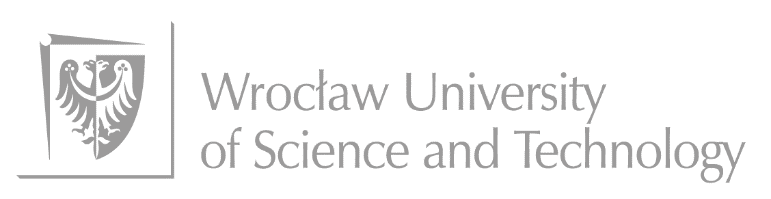 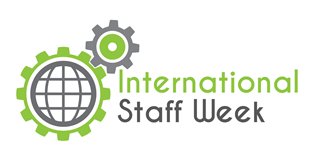 Personal DataName SurnameTitleHome InstitutionUnit / DepartmentPositionE-MailPhoneTravel InformationArrival dateDeparture dateAdditional informationDietary requirementsAllergiesPassport number*